bowl            glass            cupmug             box              tinpacket                  carton         container              bottle 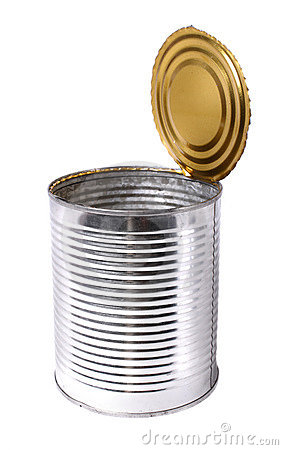 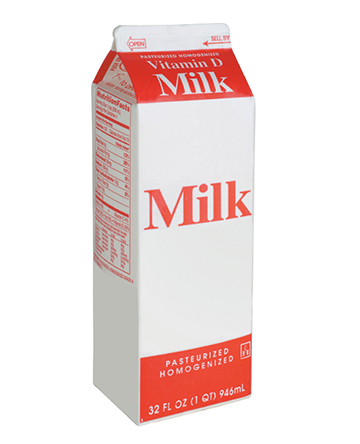 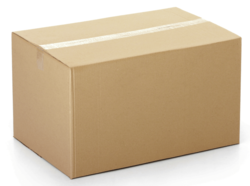 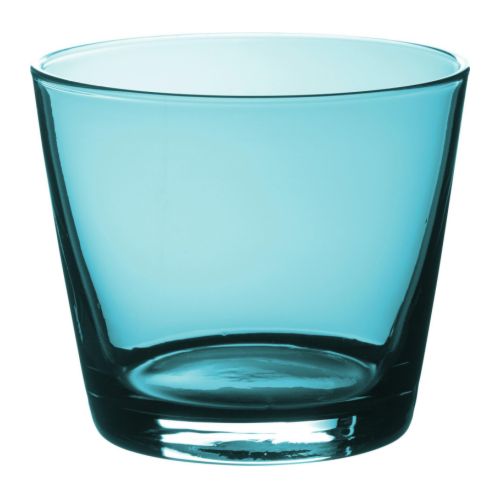 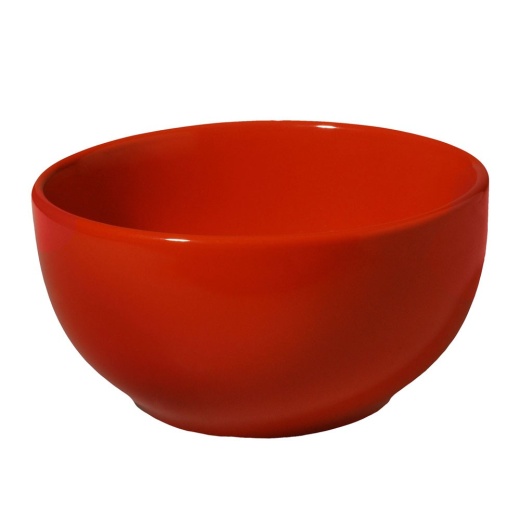 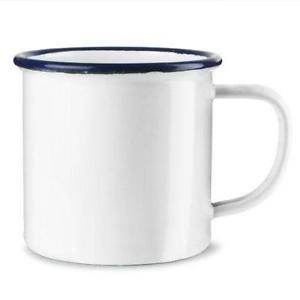 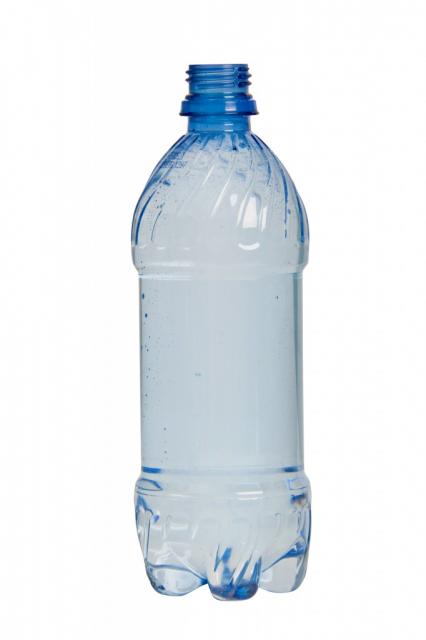 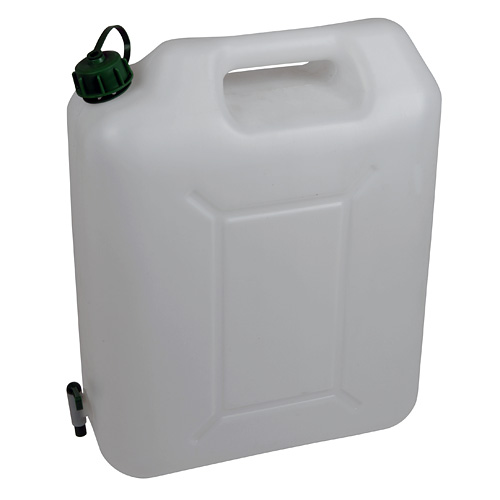 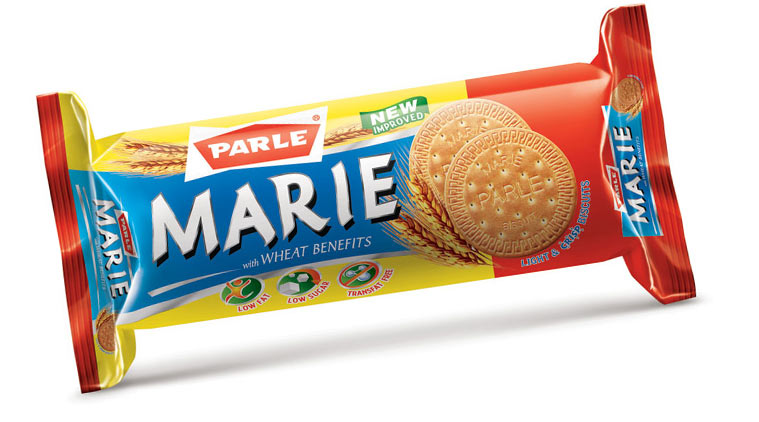 